November 13, 2020 – Gashkadino-Giizis(Ice is Forming Moon)   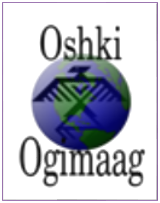 Volume 9 Issue 4Oshki Ogimaag  73 Upper Rd, PO Box 320Grand Portage, MN 55605475-2112    www.oshkiogimaag.org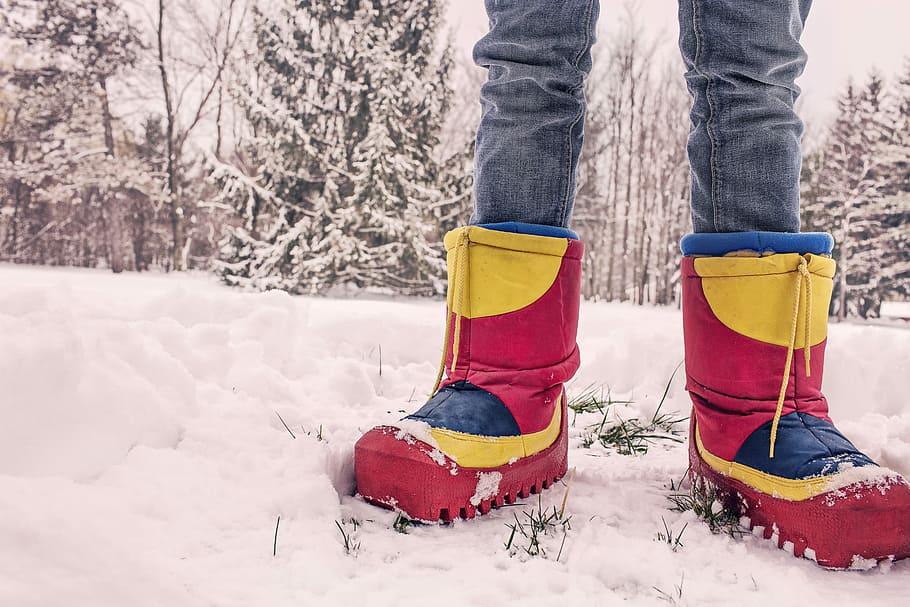 While we are aware sometimes changes need to be made to your child’s drop off schedule orYou may need to contact the school to inform them of something- please do this through the school phone number 475-2112. Whomever answers will be able to help or find someone that can help. Bus changes need to be made BEFORE 2:45 each day and should be kept to a minimum when possible. 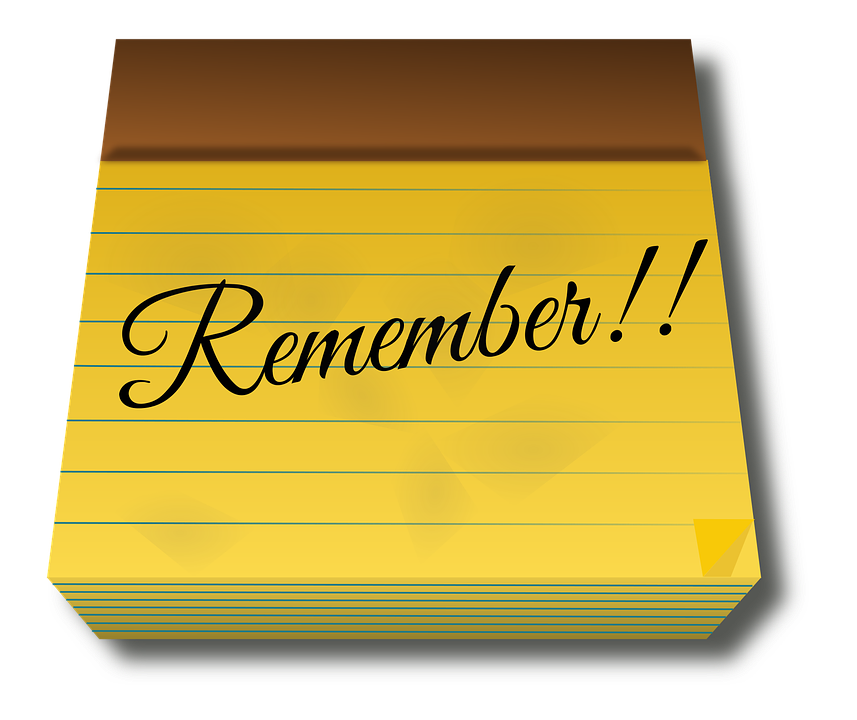 Parent/Teacher Conferences are Monday. There are NO Classes Monday. The only students at school will be those that signed up to be here.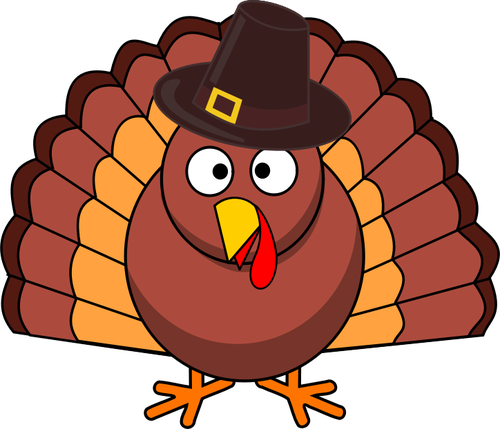 Thanksgiving Break will be coming up- Please keep your family safe and healthy, it is important that you and your family do your part so that we can all stay healthy to keep our school open.  Avoid large gatherings, wear your mask, stay socially distanced when around people not from your own household. By making good decisions it helps our school community as well as your family and our Grand Portage Community.Upcoming Dates to Remember:November 16 Parent Teacher ConferencesNovember 18 School Board meeting 4:30November 25-27 Thanksgiving BreakDecember 9 Annual Meeting with School board Elections 6:00 (watch for more info)December 21- January 1 Winter BreakPlease make sure your child comes to school with hat, mittens, boots and warm coat to go outside for recess and hikes. We go outside everyday.(IF you need help affording these items- please contact Carmen Keyport- or GP Human Services.)